                    TEMA 6  : VECTORS I RECTES  AL PLA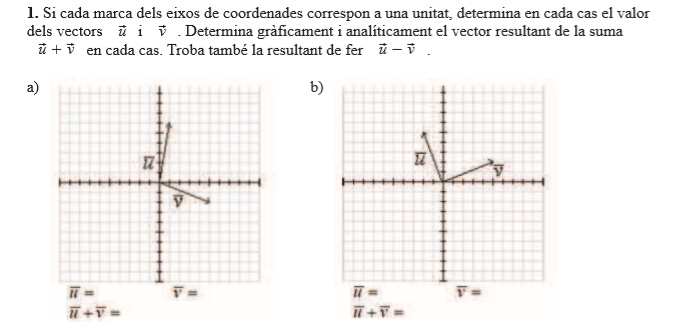 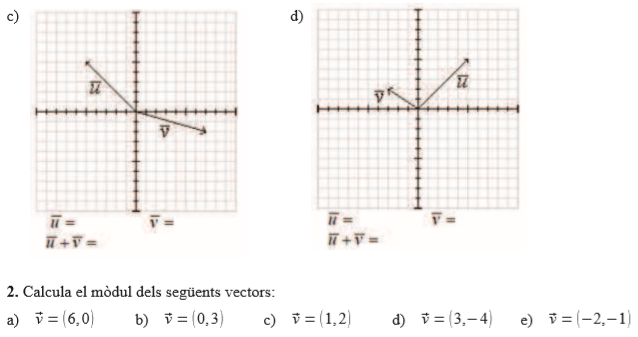 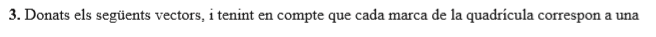 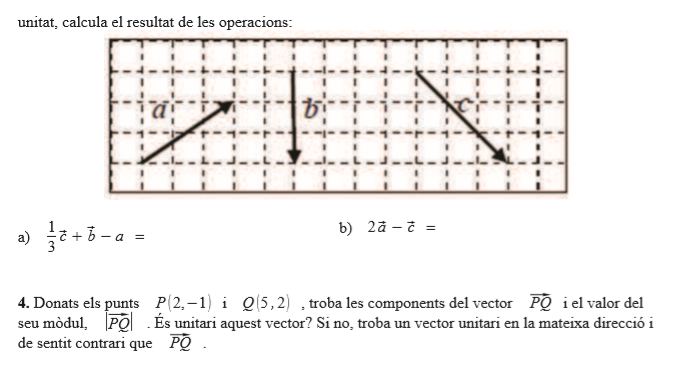 12) 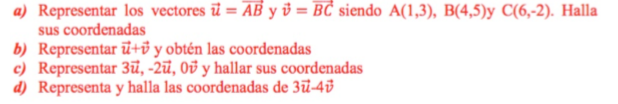 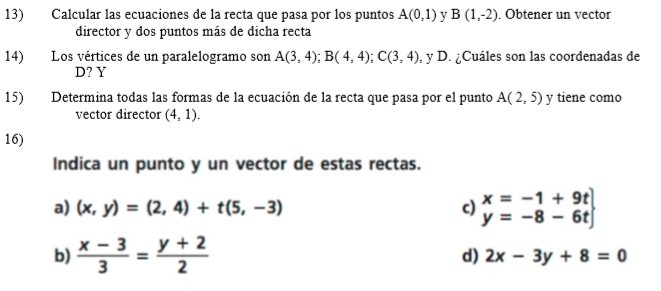 